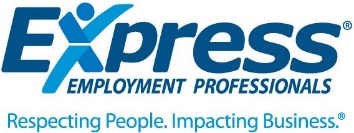 Day 1 – THE VANISHING WORKFORCE: Where did all the workers go?Pre-Pandemic: (“Perfect Storm”)_______________________________________________________________________________________________________________________________________________________________________________________________________________________________________________________________________________________________________________________________________________Current Situation: (“Landfall”)_______________________________________________________________________________________________________________________________________________________________________________________________________________________________________________________________________________________________________________________________________________Post Pandemic: (“Aftermath”)_______________________________________________________________________________________________________________________________________________________________________________________________________________________________________________________________________________________________________________________________________________Notes:__________________________________________________________________________________________________________________________________________________________________________________________________________________________________________________________________________________________________________________________________________________________________________________________________________________________________________________________________________________________________________________________________________________________________________________________________________________________________________________________________________________________________________________________________________________________________________________________________________________________________________________________________________________________________________________________________________________________________________________________________________________________________________________________________________________________________________________________________________________________________________________________________________________________________________________________________________________________________________________________________________________________________________________________________________________________________________________________________________________________________________________________________Day 2:	Becoming an Employer of Choice 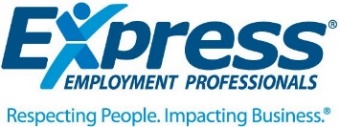 _______________________________________________________________________________________Employee Benefits: _______________________________________________________________________________________________________________________________________________________________________________________________________________________________________________________________________________________________________________________________________________________________________________________Revisit Job Descriptions: _______________________________________________________________________________________________________________________________________________________________________________________________________________________________________________________________________________________________________________________________________________________________________________________Onboarding: _______________________________________________________________________________________________________________________________________________________________________________________________________________________________________________________________________________________________________________________________________________________________________________________Training and Development (including leadership): ______________________________________________________________________________________________________________________________________________________________________________________________________________________________________________________________________________________________________________________________________________________________________________________Workforce Planning:  _______________________________________________________________________________________________________________________________________________________________________________________________________________________________________________________________________________________________________________________________________________________________________________________Career Pathways:  _______________________________________________________________________________________________________________________________________________________________________________________________________________________________________________________________________________________________________________________________________________________________________________________Untapped Talent:  _______________________________________________________________________________________________________________________________________________________________________________________________________________________________________________________________________________________________________________________________________________________________________________________Stay Interviews:  _______________________________________________________________________________________________________________________________________________________________________________________________________________________________________________________________________________________________________________________________________________________________________________________Next Action Steps: Questions to consider as you disrupt, obsess and crusade!On a scale of 1-10, how committed are we to disrupt, obsess and crusade? What do we want our employer of choice brand to say to employees? Potential Candidates? Community?	What do we need to do to disrupt our mindset to think differently?What area(s) can we work on first which would best leverage our immediate challenges? (Think 3-6 months)What areas do we need to concentrate on after the first 6 months? (Goal for the end of ’22? ’23?) What will we do differently to obsess about retention?What will we do differently to obsess/crusade for training and development?How will we roll out an “employer of choice” culture to the entire organization?What can we do to keep from falling back into old ways of thinking that are not aligning with our employer of choice mindset?What will be our biggest hurdles as we crusade forward? What resources will we need to help us through making changes? 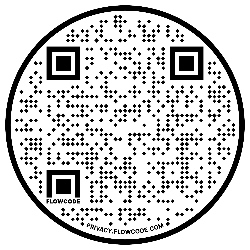 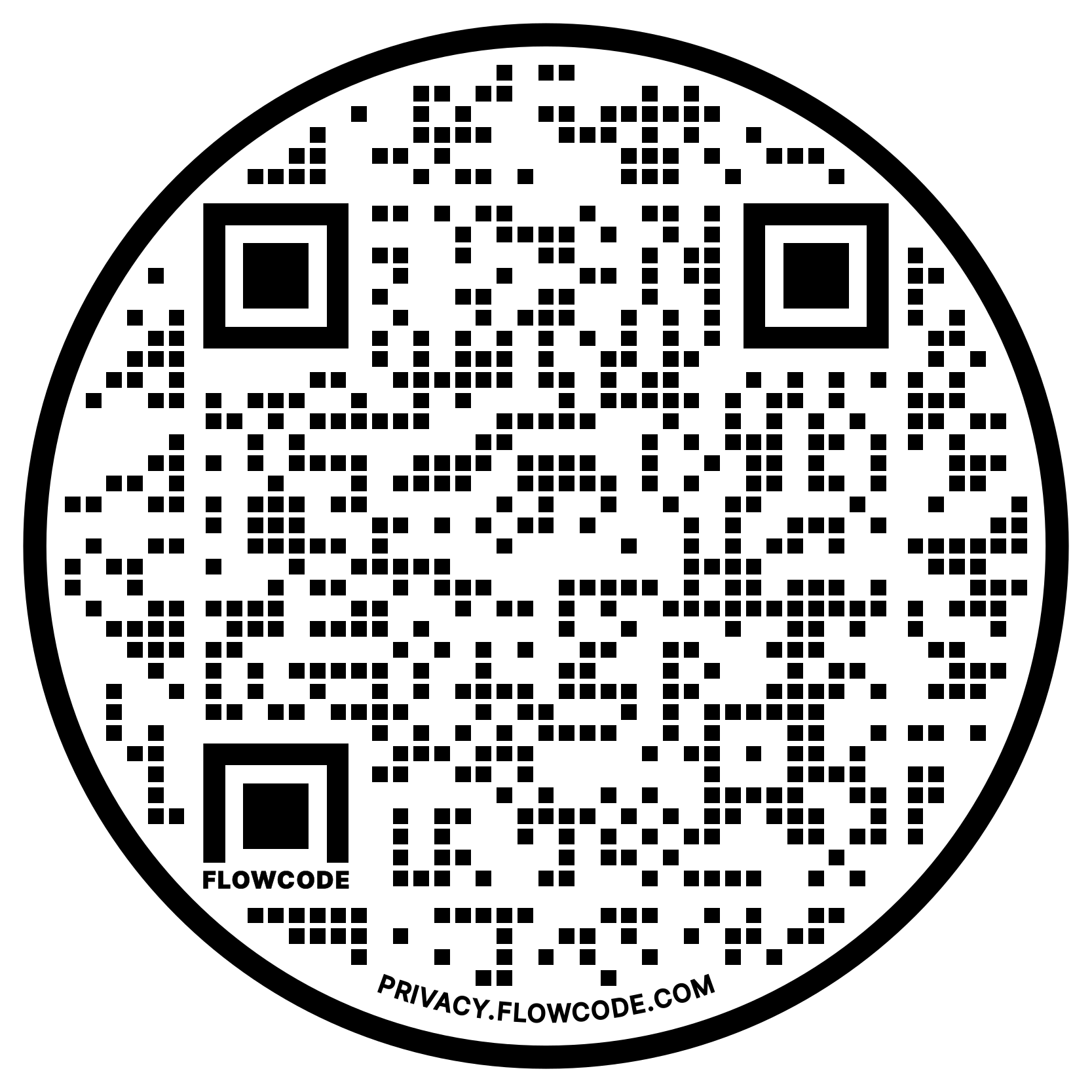 